Норма веса в зависимости от роста, возраста и пола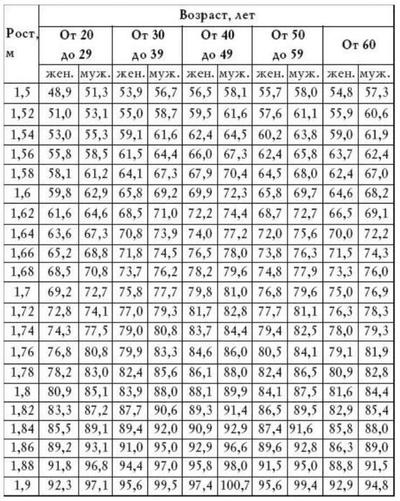 